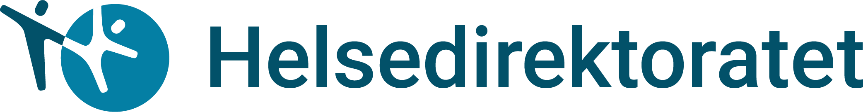 HelsedirektoratetPostboks 220 Skøyen, 0213 OsloTlf. (+47) 47472020 www.helsedirektoratet.no E-post: postmottak@helsedir.noSøknad om dispensasjon fra taushetsplikten i forbindelse med analyser, kvalitetssikring, administrasjon, planlegging, styring og beredskap av helse- og omsorgstjenesten og bruk og utvikling av klinisk beslutningsstøtteverktøy mv.Dette søknadsskjema gjelder søknad om dispensasjon fra taushetsplikt etter helsepersonelloven § 29 og/eller helseregisterloven § 19 e til Helsedirektoratet.  Du søker om dispensasjon fra taushetsplikt på dette skjemaet for tilgjengeliggjøring av helseopplysninger når du skal behandle opplysninger frabehandlingsrettede helseregistre (pasientjournalsystemer)helseregistre som ikke er omfattet av nasjonal løsning for tilgjengeliggjøring se neste avsnitt hvilke dette gjelder både behandlingsrette helseregistre og opplysninger fra helseregistre som ikke er omfattet av nasjonal løsning for tilgjengeliggjøring når slike opplysninger skal sammenstilles  Dette søknadsskjemaet skal ikke benyttes dersom helseopplysninger skal hentes fra helseregistre som er omfattet av nasjonal løsning for tilgjengeliggjøring av helsedata. Dette er:DødsårsaksregisteretKreftregisteretMedisinsk fødselsregisterMeldingssystem for smittsomme sykdommer (MSIS)System for vaksinasjonskontroll (SYSVAK)Norsk pasientregister (NPR)Nasjonalt register over hjerte- og karlidelserSystem for bivirkningsrapporteringKommunalt pasient- og brukerregister (KPR)LegemiddelregisteretHelsearkivregisteretDette søknadskjemaet skal heller ikke benyttes når du søker om opplysninger fra ovennevnte helseregistre som skal sammenstilles med opplysninger fra behandlingsrettede registre og/eller andre helseregistre som ikke er omfattet av nasjonal løsning.Søknad om dispensasjon fra taushetsplikt fra helseregistre i nasjonal løsning sendes  Innhenting av opplysninger kan ikke starte før dispensasjon fra taushetsplikten er innvilget. Om utfylling av skjemaAlle punkter må fylles ut.Du kan skrive direkte i skjema ved å sette markøren i et skrivefelt.Du kan lagre skjema på din egen PC.En undertegnet utskrift av skjema sendes til Helsedirektoratet, sammen med eventuelle vedlegg.1. Prosjektets tittel (kortfattet tittel på norsk)2. Prosjektleder og prosjektmedarbeidereProsjektlederEtternavn, fornavn: Akademisk grad/utdanning: 			Stilling: Arbeidssted: Adresse: Postnummer:					Poststed: Telefon: E-postadresse: 			Svaradresse:Medarbeidere (navn, tittel, stilling og arbeidssted)3. ProsjektbeskrivelseProsjektbeskrivelsen må gis på norsk i en alminnelig og forståelig språkform. Det må redegjøres kort for bakgrunn, formål, problemstilling, metode, tidsrom og prinsipper for utvelgelse og behandling av opplysninger. Det må beskrives hvor opplysningene skal innhentes fra, hvilke opplysninger som skal innhentes, på hvilken måte eventuell kryptering skal foregå, og på hvilken måte opplysningene skal lagres og når opplysningene skal slettes. Det er ikke tilstrekkelig å henvise til protokoll. Legg også ved fullstendig prosjektbeskrivelse/protokoll.Har tilsvarende undersøkelser om samme eller beslektede problemstillinger vært utført tidligere? Angi eventuell referanse.4. Klassifisering av prosjektetHer kan det krysses av i flere felter.Prosjektomfang	Enkeltvirksomhet 	Samarbeid med virksomheter i Norge	Samarbeid med virksomheter i utlandet innen EU/EØS	Samarbeid med virksomheter i utlandet utenfor EU/EØSProsjektet er	Studentprosjekt	Doktorgradsprosjekt	Annet, spesifiser:Prosjektets formål med opplysningene erOpplysningene skal brukes til et uttrykkelig angitt formål nedenfor for å fremme helse, forebygge sykdom og skade eller gi bedre helse- og omsorgstjenester: 	Helseanalyser	Kvalitetssikring/kvalitetsforbedring	Planlegging 	Beredskap 	Styring 	Utvikling og/eller bruk av klinisk beslutningsstøtteverktøy 	Annet, spesifiser:5. Hvem skal det innhentes opplysninger om?Her kan det krysses av i flere felter	Pasienter	Døde	Barn under 16 år	Ungdom mellom 16 og 18 år	Voksne (18 år og eldre)6. Har deltakerne samtykkekompetanse?Inkluderer studien personer med samtykkekompetanse?	Ja 	NeiInkluderer studien personer med redusert samtykkekompetanse?	Ja	NeiInkluderer studien personer uten samtykkekompetanse?	Ja	Nei7. Hvor mange personer skal inkluderes i prosjektet?Antall totalt8. Er det tidligere gitt samtykke til deltakelse i prosjektet?Har deltakerne tidligere gitt samtykke til at de aktuelle opplysningene kan brukes til formålet? 	Nei	Ja, samtykke til å bruke opplysninger er innhentet, men det er tvil om samtykket er dekkende for dette prosjektetLegg ved det aktuelle informasjonsskrivet og samtykkeerklæringen.9. Hvorfor kan ikke samtykke innhentes?Dispensasjon fra taushetsplikten er et unntak fra hovedregelen om samtykke til å innhente og behandle taushetsbelagte opplysninger. Gi en grundig vurdering av hvorfor samtykke ikke kan innhentes.10. På hvilken måte er behandlingen av opplysningene av vesentlig interesse for samfunnet?11. Personvern, fordeler og ulemper for deltakerne:Vurder fordeler og ulemper for deltakerne. Aktuelle vurderingstema kan være:Skal det innhentes spesielt sensitive opplysninger?Hvordan kan prosjektet påvirke tillitsforholdet mellom helsepersonell og pasient?Er det andre fordeler og ulemper for deltakerne som kan ha betydning for søknaden?Får de involverte i prosjektet tilgang til helseopplysninger som direkte eller indirekte kan knyttes til enkeltpersoner?En person kan være direkte identifiserbar via navn, fødselsnummer eller andre personentydige kjennetegn.Registreres det direkte personidentifiserbare opplysninger?	Ja  	NeiOpplysninger er indirekte identifiserbare dersom navn, fødselsnummer eller andre personentydige kjennetegn er fjernet, men hvor opplysningene likevel kan knyttes til en enkeltperson. Opplysningene kan enten knyttes til enkeltpersonen ved en kodenøkkel som kan kobles til personidentifiserbare opplysninger eller dersom det er mulig å identifisere vedkommende gjennom bakgrunnsopplysninger som for eksempel bostedskommune eller institusjonstilknytning kombinert med opplysninger om alder, kjønn, yrke, diagnose, etc. Registreres det indirekte personidentifiserbare opplysninger?	Ja 	NeiFår de involverte i prosjektet kun tilgang til indirekte identifiserbare helseopplysninger?		Ja		NeiOpplysningene er anonyme når det ikke er mulig å identifisere enkeltpersoner. Det vil si koblingsnøkkelen slettes og at det heller ikke er mulig å gjenkjenne personer på bakgrunn av opplysningene.Når kan helseopplysningene tidligst anonymiseres eller slettes?12. Informasjon til deltakerneDe registrerte deltakerne har som hovedregel rett til informasjon og innsyn etter EUs personvernforordning (GDPR) artikkel 13, 14 og 15, jf. helseregisterloven § 24. Skal deltakerne informeres? Se også GDPR artikkel 14 nr. 5 om unntak fra den registrertes rett til informasjon. 	Ja	Når og hvordan? 	Nei	Hvorfor ikke? 13 a. Hvor skal opplysningene innhentes fra?Her kan det krysses av i flere felterJournal/helseregister	Pasientjournal	Pasientadministrativt system	Medisinske kvalitetsregistre 	Befolkningsundersøkelse (for eksempel HUNT, Mor-Barn)	Sentrale helseregistre som ikke er omfattet av nasjonal løsning for tilgjengeliggjøring av helsedata	Registre med andre opplysninger (for eksempel SSB, Folkeregisteret)	Annet register, spesifiser:Annen kilde: Spesifiser: 13 b. Fra hvilke virksomheter skal opplysningene innhentes?  Helsetjenesten, oppgi navn:   Sentrale helseregistre, oppgi navn:  Annet, oppgi navn:14. Hvilke helseopplysninger skal innhentes?Oppgi hvilke opplysninger som skal innhentes, og hvor de skal hentes fra. Oppgi navn på alle registre som det hentes opplysninger fra. Vær oppmerksom på at graden av personidentifikasjon ikke skal være større enn nødvendig for det aktuelle formålet. Navn, fødselsnummer eller andre direkte personentydige kjennetegn kan tilgjengeliggjøres dersom særlige grunner gjør det nødvendig. Et slikt behov må derfor begrunnes særskilt.Eksempel: 	Fra Pasientjournal: diagnose, medisinering, hvordan opplysningene skal grupperes med variabler eller grupper av variabler (som kjønn, alder, fødselsår), navn eller fødselsnummerUtfyllende beskrivelse gis her:15. Hvordan skal helseopplysningene samles inn?Beskriv kronologisk hvordan opplysningene skal samles inn, for eksempel hvordan uthenting av opplysninger fra journal skal foregå, om og i hvilken rekkefølge det skal foretas koblinger mellom ulike registre, om det skal skje en elektronisk overføring av personopplysninger etc. Beskriv også hvem som skal samle inn opplysningene, eksempelvis om det er helsepersonell som behandler/har behandlet pasienten, medarbeidere i prosjektet eller andre. Utfyllende beskrivelse gis her:16. Hvordan skal opplysningene bearbeides og oppbevares?Beskriv blant annet hvordan opplysningene evt. skal sammenstilles, og hvor en eventuell koblingsnøkkel skal oppbevares. Gjør kort rede for hvilke tekniske og organisatoriske tiltak som ivaretar informasjonssikkerheten. Utfyllende beskrivelse gis her:17. Hvem skal omfattes av dispensasjonen?Navn på prosjektmedarbeidere som det søkes om dispensasjon for:18. Hvordan skal resultatene fra prosjektet publiseres?19. ProsjektperiodenDato for prosjektstart: Dato for prosjektslutt: 20. Oppdragsgiver/finansieringOppdragsgiver: Hvordan skal prosjektet finansieres?	Egen institusjon	Annet, spesifiser:21. Vurdering og godkjenning fra andre instanserDersom prosjektet er vurdert eller godkjent av andre instanser, skal relevante uttalelser legges ved søknaden eller ettersendes så snart som mulig.Datatilsynet	Er forhåndsdrøftet/sendt melding 	Er ikke aktueltPersonvernombud	Er/vil bli søkt/meldt	Er vurdert/tilrådd	Er ikke aktueltRegional komité for medisinsk og helsefaglig forskning (REK)	Er/vil bli søkt	Er godkjent	Er ikke aktueltAndre, ev. hvem: 22. Andre forhold som kan ha betydning for dispensasjonsvurderingenDato: 	Sted: 				---------------------------------------Prosjektleders underskriftVedlegg: